  2         IAS 16 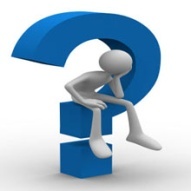 Příklad 1 – Odpisy  Příklad 2 – Komponentní odpisování Příklad 3 – Model přecenění Příklad 4 – Stanovení vstupní cenyPříklad 5 – Náklady na demontáž aktiva  Příklad 1 – Odpisy Obchodní společnost pořídila dne 1.1.2022 stroj na výrobu ovocných a zeleninových šťáv. Doba použitelnosti stroje bude 5 let. Pořizovací cena stroje byla 550 000 Kč, zbytková hodnota je očekávána na 50 000 Kč. Vypočtěte: a) Lineární odpisy b) Zrychlené odpisy – metodu DDB  c) Zrychlené odpisy – metodu SYD d) Odpisy dle metody založené na výkonu aktiva Lineární odpisyDDB SYD Metoda založená na výkonu aktiva Celkem       Příklad 2 – Komponentní odpisování Letecká společnost, a.s. zakoupila 12.5.2022 nové letadlo (do užívání uveden majetek od 6/2022). Předpokládaná doba životnosti je 8 let. Pořizovací cena je 222 000 000 Kč. Na konci 10 roku životnosti předpokládá, že majetek prodá za 2 000 000 Kč. Součástí letadla jsou motory, které se musí každé 2 roky měnit. Jejich pořizovací cena je 28 000 000 Kč. V roce 2024 byly pořízeny nové motory letadla za 30 000 000 Kč.Vypočtěte metodou komponentního odpisování odpisy za rok 2022, 2023, 2024. Výpočet odpisů pro první komponentu  Výpočet odpisů pro druhou komponentu – motor  Výpočet odpisů pro druhou komponentu – motor    Příklad 3 – Model přeceněníÚčetní jednotka zakoupila nemovitost za 60 000 000 Kč. Předpokládejte, že doba odpisování je stanovena na 20 let. Budova je využívána k podnikatelské činnosti účetní jednotky. K datu stanovení reálné hodnoty činí oprávky 20 000 000 Kč, reálná hodnota byla stanovena na 50 000 000 Kč. Zaúčtujte níže uvedené účetní případy, je-li použita metoda:Nulování oprávek Metoda přepočtu koeficientem Nulování oprávek Reálná hodnota  účetní hodnota (zůstatková) = rozdíl = Přepočet koeficientem úprava zůstatkové ceny o 10 000 000 Kč, tj. o (10 000 000 / 50 000 000) * 100 = 20 % Příklad 4 – Stanovení vstupní ceny  Stanovte vstupní cenu výrobního zařízení. Cena pořízení (dne 2. 1. 2022) byla 600 000 Kč bez DPH 21 %. Účetní jednotka je plátcem DPH. Doprava zařízení byla vyčíslena na 20 000 Kč, 10 000 Kč stála instalace. Účetní jednotka očekává, že doba životnosti výrobního zařízení bude 10 let. Na konci životnosti tohoto aktiva musí účetní jednotka zařízení odstranit a provést rekultivaci pozemku, kde je zařízení umístěno. Současná hodnota těchto nákladů je odhadnuta na 100 000 Kč. Na začátku roku 2021, kdy bylo výrobní zařízení zakoupeno byla provedena modifikace zařízení a jeho programování tak, aby bylo připraveno na výrobu. V souvislosti s tímto byly vyčísleny mzdové náklady na 10 000 Kč, spotřeba materiálu na 15 000 Kč. Ve stejném měsíci (únor 2022) proběhlo školení dělníků obsluhující toto výrobní zařízení, náklady činily celkem 12 000 Kč. V březnu 2022 byl proveden test fungování výrobního zařízení, byly vynaloženy další náklady na spotřebu materiálu za 20 000 Kč, mzdové náklady činily 5 000 Kč. V měsíci dubnu bylo výrobní zařízení uvedeno do provozu. V tomto měsíci byl zároveň velmi nízký objem objednávek a tak vznikla za první měsíc ztráta z provozu tohoto zařízení ve výši 17 000 Kč. Vypočtěte pořizovací cenu výrobního zařízení. Příklad 5 – Náklady na demontáž aktiva Akciová společnost vyrábí chemikálie a v tomto roce postavila novou továrnu. Očekává, že doba životnosti továrny bude 30 let. Továrna byla uvedena do provozu v tomto roce, tj. v roce 2022. K datu uvedení do provozu odhaduje společnost náklady spojené s odstraněním továrny a rekultivaci místa na 500 000 Kč. Dle aktuální situace vývoje na světových trzích je očekáváná průměrná roční úroková sazba 5 %. Bude tato rezerva součástí vstupní ceny aktiva? Stanovte, v jaké výši se rezerva stane součástí vstupní ceny aktiva, a proveďte účetní zachyceníÚčetně zachyťte zvýšení rezervy o související úrok v roce 2022Výpočet úroku 2022 = Účetně zachyťte zvýšení rezervy o související úrok v roce 2023 Výpočet úroku 2023 = RokVýpočetOdpisZůstatková cena2022202320242025Celkem-RokVýpočetOdpisZůstatková cena2022202320242025CelkemRokVýpočetOdpisZůstatková cena2022202320242025CelkemRokMnožství produkce20228 000 hl20237 000 hl20246 000 hl20255 000 hl20264 000 hl  RokVýpočetOdpisZůstatková cena20222023202420252026CelkemPořizovací cena PC pro výpočet odpisů Doba odpisování Měsíční odpis RokPočet měsíců Odpis Pořizovací cena PC pro výpočet odpisů Doba odpisování Měsíční odpis RokPočet měsíců Odpis Pořizovací cena PC pro výpočet odpisů Doba odpisování Měsíční odpis RokPočet měsíců Odpis ČísloTextČástkaMDD1.ID – zúčtování oprávek 2.ID – přecenění na reálnou hodnotu PoložkaPůvodníPřeceněníPořizovací cena Oprávky Zůstatková cena ČísloTextČástkaMDD1.ID – přecenění na reálnou hodnotu ČísloTextčástka MDD1.ID – zohlednění rezervy jako součást vstupní ceny aktiva ČísloTextčástka MDD1.ID – zvýšení rezervy o úrok 2022 ČísloTextčástka MDD1.ID – zvýšení rezervy o úrok 2023